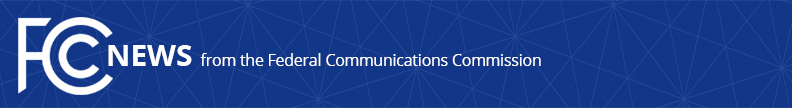 Media Contact: Travis Litman 202-418-2400Travis.Litman@fcc.govFor Immediate ReleaseCOMMISSIONER ROSENWORCEL ON DENIAL OF REQUEST FROM CITIES AND FIRST RESPONDERS SEEKING MORE TIME FOR COMMENT ON NET NEUTRALITYWASHINGTON, April 20, 2020:  Today, Commissioner Jessica Rosenworcel issued the following statement regarding the denial of a request from the City of Los Angeles, the County of Santa Clara, the Santa Clara County Central Fire Protection District, and the City of New York to further extend the pleading cycle on the net neutrality remand. “The FCC was wrong when it repealed net neutrality and was wrong again today in its decision to deny a request from cities and first responders seeking extra time to comment on the net neutrality remand.  We are in the middle of an unprecedented nationwide crisis.  Understandably, local governments and public safety officials have asked for more time to comment so that they rightfully can focus on responding to the public health emergency at hand.  It’s shameful that the FCC did not heed their request.”  Office of Commissioner Jessica Rosenworcel: (202) 418-2400Twitter: @JRosenworcelwww.fcc.gov/leadership/jessica-rosenworcelThis is an unofficial announcement of Commission action.  Release of the full text of a Commission order constitutes official action.  See MCI v. FCC, 515 F.2d 385 (D.C. Cir. 1974).